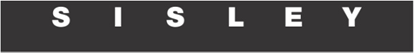 SISLEY WIOSNA/LATO 2022Klasyczny oraz nowoczesny styl, marki która kocha miasto latem.NATURALNOŚĆ I RECYKLING JEST W MODZIE.Letnie zauroczenia, wygodne, miejskie stylizacje i romantyczny urok: tak została zaprojektowana najnowsza kolekcja Sisley SS22. W tym sezonie marka stawia nacisk na zrównoważony rozwój i naturalne przędze.Zaczynamy od świetlistej, letniej stylizacji, tak orzeźwiającej jak morze. Na sezon SS22 Sisley stworzył garderobę złożoną z sukienek z leistych materiałów o linii A, z printami w geometryczne wzory. Inspirację dla włoskich projektantów, stanowiły dekoracje stworzone przez wielkie nazwiska włoskiego wzornictwa lat pięćdziesiątych - przede wszystkim Gio Pontiego - gdzie połysk satyny przywołuje na myśl błyszczący efekt ceramiki.Symfonie w kolorze niebieskim, czyli niebieskie dżinsy z ekologicznego dżinsu firmy Sisley. "Używane" dżinsy są strzępione, a ich włókna są ponownie przetwarzane i łączone ze zrównoważoną ekologicznie wiskozą, aby stworzyć nowe elementy z nutą niuansów i połysku. Jednak nowe dżinsy są równie przyjazne dla środowiska, ponieważ są wykonywane zgodnie z najnowszymi standardami minimalizacji zużycia wody. Kolejny powód, by pokochać lekko przycięty styl z plisami, wąską talią i luźnym krojem wokół bioder.Oversize’owa bluza w wersji luksusowej, przypominająca krojem obszerną koszulę, stanowi wszechstronny element pasujący zarówno do swobodnych, jak i bardziej wyrafinowanych stylizacji. Kolory są organiczne, od cielistych po camel, idealne do łączenia z miodowymi lub koniakowymi elementami ze sztucznej skóry.Dla wielbicielek bardziej romantycznego stylu, Sisley prezentuje swój powab "Rive Gauche forever". Pasek z łańcuszkiem i klasyczne, proste dżinsy, które można nosić z niewielką ilością dodatków. W tym sezonie absolutny must have w szafie to minispódniczka, koronkowa koszula, kamizelka z frędzlami i sweter w paski z błyskotkami. Et voila! Trend na piżamowe kostiumy jest kontynuowany, z płynnymi krojami i wygodnym dopasowaniem. Płaszcz szlafrokowy można nosić z wcięciem w talii lub odkryty, na spodnie palazzo z wysokim stanem. Letnie szorty na pierwsze dni wakacji są zalotne i wygodne: luźne bermudy, kurtki z rękawami trzy czwarte i spadzistymi ramionami, które można nosić razem lub w połączeniu z bawełnianymi minisukienkami o letnim klimacie.Miejskie minisukienki i kafty z ozdobnymi aplikacjami lub frędzlami, szydełkowe sukienki tunikowe to obowiązkowe elementy garderoby, a popelinowe lub muślinowe sukienki maxi z falbanami i odkrytymi plecami dodadzą kobiecego wdzięku. Dla fanek minimalizmu lat 90. obowiązkowym elementem garderoby jest satynowa sukienka slip dress, do której można dobrać płaskie sandały i mini torebkę. Dla miłośników organicznych przędz, len pojawia się na bluzkach z flauszem, koszulach maxi, sukienkach i plisowanych szortach bermudzkich. Przyjemne dla oka i teksturowane kolory: oliwkowy, antyczny róż i kredowa biel, charakteryzują się świeżym urokiem i prostą elegancją "Made in Italy".Kolekcja Sisley dostępna jest w wybranych salonach Benetton – jako shop in shop w: Warszawa Galeria Mokotów, Warszawa Klif, Gdynia Klif , Poznań Galeria Posnania, Katowice Silesia City Center oraz Kraków Galeria Kazimierz.sisley.cominstagram.com/sisley_fashionfacebook.com/Sisleyfashionyoutube.com/user/sisley